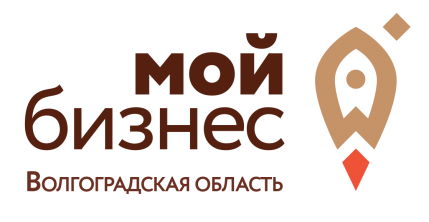 Раздел «Приведение продукции в соответствие с необходимыми требованиями. Сертификация продукции»Таблица «Ответственность за реализацию продукции, подлежащей обязательному подтверждению соответствия, без сертификата соответствия или декларации о соответствии»ПравонарушениеВид наказания (штраф от – до, руб.)Вид наказания (штраф от – до, руб.)Вид наказания (штраф от – до, руб.)Вид наказания (штраф от – до, руб.)Статья КоАП РФПравонарушениеДля гражданДля должностных лицДля лиц, осуществляющих предпринимательскую деятельность без образования юридического лицаДля юридических лицПродажа товаров, не соответствующих образцам по качеству1 000 – 20003 000 – 10 00010 000 – 20 00020 000 – 30 00014.4Введение в заблуждение относительно потребительских свойств, качества товара3 000 – 500012 000 – 20 000–100 000 – 500 00014.7Не соблюдение обязательных требований технических регламентов или иных обязательных документов1 000 – 200010 000 – 20 00020 000 – 30 000100 000 – 300 00014.43Реализация продукции, подлежащей обязательному подтверждению соответствия, без указания в сопроводительной документации сведений о сертификате или декларации о соответствии–20 000 – 40 000–100 000 – 300 00014.45Маркировка продукции единым знаком обращения продукции на рынке, соответствие которой не подтверждено требованиям технических регламентов–10 000 – 20 000–100 000 – 300 00014.46